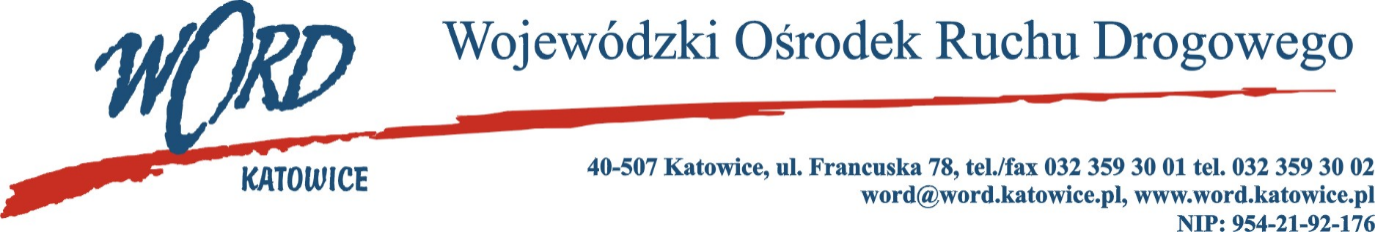 Postępowanie o udzielanie zamówienia publicznego o wartości poniżej 130.000 zł.Katowice, dnia 19.04.2022 r. Zapytanie ofertoweWojewódzki Ośrodek Ruchu Drogowego w Katowicach zaprasza do złożenia oferty cenowej na przygotowanie oraz emisję 4 odcinków cyklu programu edukacyjnego dotyczącego przebiegu kursu i egzaminu na prawo jazdy kategorii A i B. Oferty proszę składać pocztą elektroniczną na adres: zamowienia@word.katowice.pl w terminie do 22.04.2022r. godzina 10:00.Wymagania zamawiającego:Przygotowanie przez Wykonawcę scenariusza, który zostanie uzgodniony z Zamawiającym.Poszczególne odcinki programu realizowane będą zgodnie z przedstawionym scenariuszem.Zapewnienie przez Wykonawcę możliwości wykorzystania filmów do działań szkoleniowych i promocyjnych Zamawiającego.Nagrania realizowane będą w miejscu wskazanym przez Zamawiającego (Oddziały Terenowe Wojewódzkiego Ośrodka Ruchu Drogowego w Katowicach).Wykonawca zrealizuje filmy przy pomocy ujęć video z ziemi oraz ujęć video z powietrza, zapewniając właściwy dobór sprzętu i obsługi technicznej.Wykonawca przygotuje selekcję materiału, montaż, korekcję barwną oraz udźwiękowienie każdego odcinka.Wykonawca zobowiązuje się do przeniesienia praw autorskich do materiałów Zamawiającemu.Wykonawca zobowiązany jest do przekazania materiału Zamawiającemu do autoryzacji i akceptacji.Odcinki zostaną wyemitowane na antenie telewizji regionalnej obejmującej zasięgiem województwo śląskie w czasie uzgodnionym z Zamawiającym, czas trwania odcinka minimum 10 minut.Dyrektor WORD KatowiceJanusz FreitagZałącznik nr 1FORMULARZ OFERTY W POSTĘPOWANIU O WARTOŚCI NIEPRZEKRACZAJĄCEJ 130.000 złNa wybór Wykonawcy filmu edukacyjnego dotyczącego przebiegu kursu i egzaminu na prawo jazdy kategorii A i B.Wykonawca:……………………………………………………………….…………………………………………………………………………………………………………………………………………………………….Adres: ……………………………………………………………………….……………….………………………..e-mail …………………………..……………………………….. tel. ……….…….………………..………...……...NIP: ………………………………..…………… REGON: ….…………………………………………………..Oferujemy realizację przedmiotu zamówienia za:cenę netto za całość zamówienia:……………………………………………………………………………….…złsłownie: ………….……………………………………………………………………………………………………..…....podatek VAT:………………………………………………………………………………………………….…..złcenę brutto za całość zamówienia :………………………………………………………………………………..złsłownie: …………………………………………………………………………………………………..................Oświadczam, iż będę wykonywać przedmiot zamówienia, w terminach wymaganych przez Zamawiającego tj. począwszy od przesłania zlecenia.Oświadczam, iż akceptuję bez zastrzeżeń warunki określone w zapytaniu ofertowym.Oświadczam, że zapewniam infrastrukturę techniczną oraz dysponuje personelem niezbędnym do realizacji przedmiotu zlecenia.Oświadczam, iż wszystkie dane zawarte w ofercie są zgodne z prawdą i aktualne w chwili składania oferty.…......................................................................................podpis/y, pieczątki osoby/osób 